Протокол № 1 заседания научно-методического советаот 04.09.2020 г.Повестка заседанияАнализ учебно-воспитательной работы СОШ № 60 в 2019-2020 учебном году.Отчет о работе школьных методических объединений за 2019-2020 учебный год.Рассмотрение и утверждение плана работы школы на 2020-2021 учебный годОрганизация учебно-воспитательного процесса школы в условиях выполнения Алгоритма по недопущению распространения коронавирусной инфекции.Рассмотрение Положения об электронном дневнике и журнале.Присутствовали: руководители ШМО, администрация школы.Слушали: замдиректора по УВР Самойлову М.В., которая проанализировала итоги учебно-воспитательной и методической работы школы в 2019-2020 учебном году, обратила внимание на то, что, в связи с онлайн обучением в 1У-й четверти прошедшего учебного года некоторые пункты Плана работы школы были скорректированы и переформулированы. Тем не менее, школа удовлетворительно выполнила План, практически по всем его направлениям.ПОСТАНОВИЛИ:	признать	работу	школы	в	2019-2020	учебном годуудовлетворительной.	^Слушали: руководителей ШМО, которые отчитались о работе методобъединений за2020 учебный год. Рассказали о трудностях, связанных с реализацией планов в 1У-Й четверти, обратили внимание на необходимость совершенствования ИКТ- навыков педагогов школы, вызванную реалиями времени.ПОСТАНОВИЛИ:	признать	работу	ШМО	за	2019-2020	учебный годудовлетворительной; утвердить план работы ШМО на новый учебный год (прилагается).4. По третьему и четвертому вопросам СЛУШАЛИ директора Джансариеву Н.Д., которая ознакомила членов НМС с основными целями и задачами работы школы в2021 учебном году, представила вниманию собравшихся требования Алгоритма по предотвращению распространения коронавирусной инфекции, обратила внимание на режим работы школы, организуемый в гибридном режиме.ПОСТАНОВИЛИ: утвердить план работы школы на 2020-2021 учебный год, соблюдать приказы МОН КР, Алгоритм деятельности ОО, режим работы школы в условиях пандемии.5. Слушали: замдиректора по УВР Высоцкую Н.М., которая сообщила о продлении договора с компанией электронный журнал и дневник «Элмектеп» и предложила на утверждение Положение об электронном журнале/дневнике.ПОСТАНОВИЛИ: утвердить Положение об электронном журнале/дневнике, разработать систему ведения электронных документов с целью установления оперативной связи с обучающимися и их родителями.Ответственной за административную часть работы с «Элмектеп» назначить организатора Койгелдиеву Т.Б.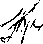 Протокол № 2 заседания научно-методического советаот 24.12.2020 г.Повестка заседанияАнализ учебно-воспитательной работы СОШ № 60 в 1-м полугодии 2020-2021 учебногогодаО работе наставников и молодых специалистовО проблемах внедрения электронной документацииПрисутствовали: руководители ШМО, администрация школы.Слушали: замдиректора по УВР Ахмедова Д.Т., которая отчиталась о работе школы в 1-м полугодии 2020-2021 учебного года, обратила внимание на то, что в связи с гибридным режимом работы часть методических мероприятий, совещаний, опросов перенесена с целью экономии времени в цифровой режим (онлайн, работа в гугл формах и т.д.).Анализ результатов обучения за П-ю четверть выявил необходимость повышения качества знаний в выпускных (9-х и 11-х классах). Низкое качество знаний в этих параллелях связано как с проблемами в дисциплине отдельных обучающихся, так и в возникшем в результате организации дистанционного обучения синдроме эмоционального выгорания у добросовестных детей: многие ребята в конце второй четверти жаловались на утрату интереса в обучении дистанционным образом из-ща отсутствия непосредственного живого контакта с учителем, больших объемов домашних заданий, нереализованной потребности в похвале, здоровой конкуренции, невыраженной возможности ситуации успеха.В случае, если онлайн обучение будет продолжено и в Ш-й учебной четверти, всем педагогам необходимо обратить внимание на основные специфические особенности и принципы дистанционного обучения и стремиться к их системному выполнению. ПОСТАНОВИЛИ: Обратить внимание на особенности реализации УВП в гибридной форме, на педсовете дать рекомендации по эффективной организации дистанционного обучения.Слушали: руководителей ШМО, которые отчитались о работе наставников с молодыми специалистами. Мамбетова Ж.Ж.. обратила внимание на то, что в связи со спецификой учебно-воспитательного процесса в этом учебном году, поддержку в области освоения цифровых технологий получают от молодых специалистов наставники, затруднено взаимопосещение уроков, которое также проводится на цифровых платформах (Гуглмит, ЗУУМ).ПОСТАНОВИЛИ: продолжить наставническую работу, рассмотреть возможность активизации взаимодействия наставников и молодых специалистов с применением цифровых технологий.Слушали: Данько А.Н.., администратора работы с электронным журналом, которая выделила следующие трудности:не все педагоги своевременно заполняют электронный журнал, записывают домашние задания; в связи с чем имеются нарекания со стороны родителей;наблюдается несоответствие отметок в электронном и твердом журналах, учителя ссылаются на занятость или рассеянность при выставлении отметок.ПОСТАНОВИЛИ: на каникулах организовать повторный обучающий семинар по пользованию электронным журналом; на педсовете зачитать справку администратора «Элмектеп» о результатах раооты коллектива школы с ресурсом, указать на недостатки в работе отдельных сотрудников по использованию электронного журнала.Замдиректора по УВР	Протокол № 3заседания научно-методического советаот 27.02.2021 г.Повестка заседанияО результатах участия школы в этапах Республиканской олимпиады школьниковО соблюдении Алгоритма по предотвращению распространения коронавирусной инфекции в связи с возвращением к режиму обучения в традиционном виде учащихся 1-5-х, 9, 11-х классовПрисутствовали: члены НМС.1. СЛУШАЛИ: замдиректора по УВР Н. Высоцкую, которая рассказала о результатах организации олимпиады школьников в 2020-2021 учебном году.Команда учащихся 10-11-х классов приняла участие в районном этапе республиканской предметной олимпиады школьников. В этом учебном году команда была малочисленной, состояла из 8 участников. Однако в первый день олимпиады заболела Келдибекова Айзат, поэтому по биологии участника не было.Призовых мест на районном этапе олимпиады нет, все учащиеся показали средний результат (по сравнению с учащимися из других школ).Неудачное выступление команды на районной олимпиаде должно быть проанализировано на заседаниях МО, необходимо изменить подходы к подготовке учащихся высокой учебной мотивации к подобным соревнованиям.ПОСТАНОВИЛИ: на методических объединениях и педагогическом совете обсудить итоги участия команды в районном этапе республиканкой олимпиады, постараться выявить и скорректировать причины слабого выступления команды.2. СЛУШАЛИ: директора СОШ № 60 Н. Ем И.Б., которая рассказала собравшимся о требования инструкций и Алгоритма по предупреждению распространения коронавирусной инфекции в условиях офлайн обучения учащихся 1-5-х, 9, 11-х классов.Обратила внимание собравшихся на разработанные графики дежурства сотрудников школы, ответственных за организацию и функционирование входного фильтра, режим проветривания, уборки и дезинфекции учебных кабинетов. Также было обращено внимание на то, что в связи с допущением Инструкциями выбора родителями режима обучения, необходимо тщательно подумывать сопровождение обучающихся, оставшихся на онлайн-обучении: прикреплять к цифровым ресурсам «Элмектеп», «Гугл-класс» консультативные материалы, находить возможность для осуществления связи с обучающимися (телефонный звонок, видеозвонок, встреча на цифровой платформе).ПОСТАНОВИЛИ: продолжать работу по реализации алгоритма обучения в гибридном режиме. Замдиректора по УВР	/	Ахмедова Д.Т.